                                 SAMUKTALA SIDHU KANHU COLLEGE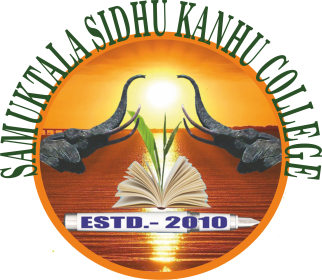                                              PO: TALESWARGURI= DIST.: ALIPURDUAR	         WB: 736206                                                                          (Affiliated to University of North Bengal)	                     Website: samuktalasidhukanhucollege..in               Estd. 2010                                           E-mail: shamuktala.sk.college@gmail.comRef. No.          	                                                                                                                         Date: 05.10.2023N O T I C E	Mark sheets of 2nd Sem. and 4th Sem. Examinations, 2023 will be distributed to the students form the College office from 11.00 A.M. to 1.30 P.M.Following days: 06.10.2023-2nd Semester -11.00 A.M. to 1.30 P.M. 07.10.2023 4th  Semester-11.00 A.M. to 1.30 P.M. 	They are to produce their original Admission receipt and Admit Card.                                                                                          Sd/-                                                                                     Principal                                                                               (Dr.Asutosh Biswas)                                                                                                                    Samuktala Sidhu Kanhu College.